PLEASE SEE SCREEN FOR RESPONSESSharing of Ministry AnnouncementsPrelude  (5:30 & 10:45)                                   arr. by Cindy Berry    “Come, Holy Spirit, Dove Divine”               (8:15)                                           arr. by Carol Tornquist    “Majesty”                                 *Call to Worship *Hymn                                                                UMH, Number 92           “For the Beauty of the Earth” Prayer of ConfessionWords of AssurancePeaceMinistry of Music (Sunday)   Houstin & Myrin, arr. by Tim Paul “Broken Vessels”                                                             Chancel Choir                           Young Believers MessageA Call to Faithful Giving       Offertory  (5:30 & 10:45)                     by Johann G. Werner         	   “Christ, Whose Glory Fills the Skies”                          (8:15)    Tommy Walker, arr. by Carol Tornquist              “He Knows My Name”       *Offertory Response		                   UMH, Number 95              “Praise God, from Whom All Blessings Flow”         *Prayer of Dedication                                                                                               AnointingPrayer PreparationA Time of Prayer“The Lord’s Prayer” Our Father, who art in heaven, hallowed be thy name. Thy kingdom come, thy will be done on earth as it is in heaven. Give us this day our daily bread. And forgive us our trespasses, as we forgive those who trespass against us. And lead us not into temptation, but deliver us from evil.  For thine is the kingdom, and the power, and the glory, forever. Amen.Ancient Words                                                    Matthew 8:18-27       Pew Bible, New Testament page 8Hymn                                                              UMH, Number 263    “When Jesus the Healer Passed Through Galilee”                 (Vs. 7)Message                                                       Pastor Lori Betsworth“Restoration”Ritual Action and ResponseClosing Hymn                                                UMH, Number 144      “This Is My Father’s World”  CommissionBlessingPostlude    (5:30 & 10:45)                                    by James Walch      “O Zion, Haste”                   (8:15)               John Hatton, arr. by Lawrence Grant      “Jesus Shall Reign”We thank Ben Manetta & Irenay Weaver for serving as our accompanists this weekend.  Our Acolytes Serving You         Our Lay Readers Serving You  Pat Jenkins – 5:30pm           	   Pat Jenkins – 5:30pm  Dante Cruz – 8:15am              	   Lynne Girardi – 8:15am  Anna Manetta– 10:45am	   	   Linda Kibbe – 10:45amSound Board Operator                Screen Graphics Operator  Brian Betsworth – 5:30pm 	   Bob Burns – 5:30pm  Travis Swancer– 8:15am	    	   Theresa Harlan – 8:15am  Lew Litz – 10:45am	               Jan Walters – 10:45am           Graphics Originator                    Young Believers Message            Jan Walters                                     Doreen Mileto Ushers/Greeters    5:30pm        		8:15am		10:45am	   Bob Burns			Ed Souter, Sr.	Chris Lusk	   Bernard Helminiak	Dave Bower		Jake Lusk	   Larry Helminiak				  	Lane Lusk	   Cathy Livermore					Cade Lusk	   Carl Livermore					Tadd Lusk	AnointingIf there is anyone present today who is scheduled to enter the hospital this week, to stay or for one day surgery, or if you are burdened with an issue and could use some support, we would be pleased, when invited, to have you come up front with the pastor for Anointing and prayer to support you.  Prayer RequestsIf you would desire prayer today for a friend or family member and the Church Office is not aware of your desire, please clearly write that request on the attendance sheet or call the Church Office during normal office hours at 570 326-5569. Many Thanks to the Congregation for your support with the Food Pantry… A humble and giving heart supplies others and tells them We Care… It also encourages others to do so as well… We are in need of Peanut Butter, Crackers, Soups, Microwave Meals and Cereal… We do encourage Personal Products… Please no Razors.. God Bless … 
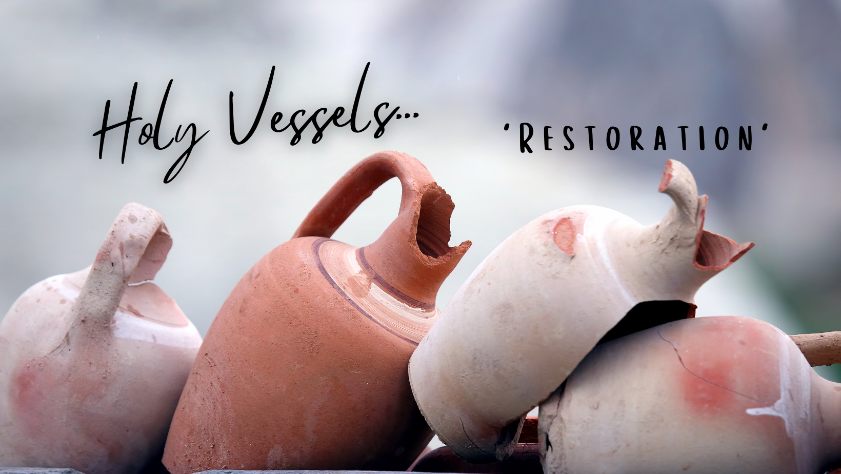 ________________________________________________            Fifth Weekend of Lent                 a celebration of worship                                          March 25 & 26, 2023                              ________________________________________________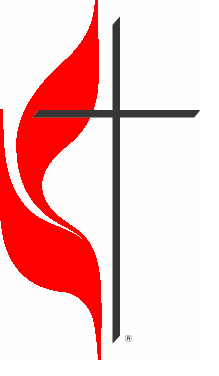 Saint John’s-NewberryUnited Embracing the community with God’s love.                     2101 Newberry Street                   Office - 570/326-5569                    Williamsport, PA  17701-1361                            http://stjnumc.com